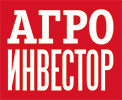 Ш ежегодная национальная премия в сфере сельского хозяйства и продовольствия«Агроинвестор года 2022»Заявка в номинации «Социально ответственная инициатива в период пандемии»Категория: «Забота о сотрудниках»К рассмотрению принимаются только полностью заполненные анкетыК рассмотрению принимаются только полностью заполненные анкетыНазвание компанииСпециализация компанииУкажите объем ваших инвестиций в социальные проекты в 2022 годуПеречислите, какие социальные инвестиции вы осуществляли/ осуществляете (благотворительные проекты; забота о сотрудниках)Какую работу ведет компания по повышению квалификации кадров и привлечению молодых специалистовКакую работу ведет компания по снижению травматизма на производстве, профилактике заболеваний, в том числе профессиональных Опишите более подробно вашу социально-ответственную инициативу (проект), позволившую сохранить качество и уровень жизни сотрудников компании (не более 500 знаков) ФИО контактного лицаДолжность контактного лицаТелефон для связиe-mail контактного лица